«  Une Ferme d’accueils chez un paysan Bio « 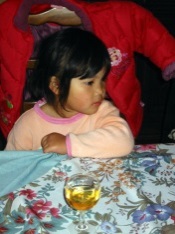 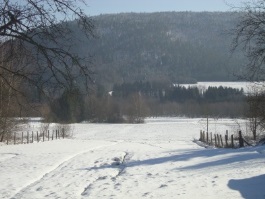 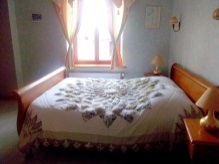 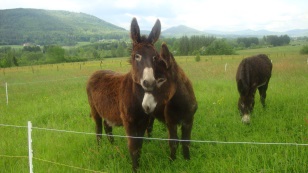 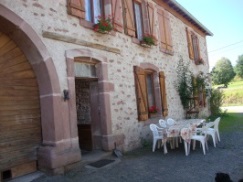 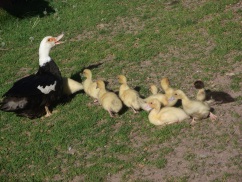 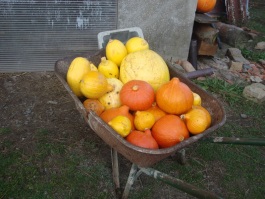 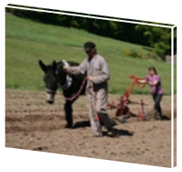 A mi-chemin de Saint Dié, Epinal,  GérardmerDans cette belle vallée aérée du Neuné                                 Nous nous sommes naturellement installés                                Corvée d'un duc de Lorraine nous avons restauréeFerme en agriculture bio nous avons créé                                   De nos mains nos terres sont cultivées                                           patates, carottes, tomates... y sont semées.                                Dans la tradition ancestrale  sont élevés :Abeilles escargots agneaux lapins et couvées